Zastupitelstvo města Prostějova n e v y h o v u j ežádosti  o prodej pozemku p.č. 424 – zahrada o výměře 300 m2 v k.ú. Prostějov.Důvodová zpráva: 	Na Odbor správy a údržby majetku města se obrátil žadatel s žádostí o odkoupení pozemku ve vlastnictví Statutárního města Prostějova p.č. 424 o výměře 300 m2 v k.ú. Prostějov za účelem jeho užívání jako zahrady a ovocného sadu.Požadovaný pozemek se nachází na ulici Pod Kosířem a v současné době je využíván jako oplocená zahrada. Na užívání tohoto pozemku je uzavřena nájemní smlouva (žadatel není nájemcem pozemku; nájemné činí 900 Kč ročně). Přístup na pozemek je zajištěn vjezdem z ulice Pod Kosířem. Dle svého sdělení jedná žadatel i odkoupení části sousedního soukromého pozemku p.č. 425/2 v k.ú. Prostějov. Po uskutečnění případného odkupu by chtěl žadatel oba pozemky využívat jako menší ovocný sad a zahradu, se zachováním přístupu z ulice Pod Kosířem. Záležitost je řešena pod sp.zn.: OSUMM 358/2017. Odbor územního plánování a památkové péče, oddělení územního plánování – pozemek p.č. 424 v k.ú. Prostějov je součástí návrhové plochy č. 0369 – dopravní infrastruktura (DX) s návrhem cyklistické komunikace. Jedná se o rozvojovou plochu P30 – železniční stanice. Pozemek leží v ochranném pásmu železnice.Odbor územního plánování a památkové péče konstatuje, že záměr prodeje pozemku p.č. 424 v k.ú. Prostějov, za účelem zřízení ovocného sadu a zahrady, je v rozporu s celkovou koncepcí daného území a není v souladu s územním plánem Prostějov. Z toho důvodu prodej nedoporučuje.Odbor rozvoje a investic – posoudil předloženou žádost a sděluje, že nedoporučuje prodej požadovaného pozemku, neboť je dle územního plánu součástí plochy veřejného prostranství – dopravní plochy.Komise pro rozvoj města a podporu podnikání ve svém stanovisku ze dne 05.09.2017 nedoporučuje Radě města prodej předmětného pozemku. Doporučuje ponechat stávající stav.Rada města Prostějova na své schůzi konané dne 03. 10. 2017 usnesením č. 7967:1) 	neschválila záměr prodeje pozemku p.č. 424 – zahrada o výměře 300 m2 v k.ú. Prostějov,2) 	doporučila Zastupitelstvu města Prostějova nevyhovět žádosti  o prodej pozemku p.č. 424 – zahrada o výměře 300 m2 v k.ú. Prostějov.Souhlas ke zpracování osobních údajů dle zákona č. 101/2000 Sb., o ochraně osobních údajů a o změně některých zákonů, ve znění pozdějších předpisů, byl žadatelem udělen a je založen ve spise.Odbor správy a údržby majetku města nedoporučuje vyhovět žádosti o prodej pozemku p.č. 424 v k.ú. Prostějov. V souvislosti s případnou investiční akcí Statutárního města Prostějova na tomto pozemku (komunikační propojení ulic Kostelecká a Pod Kosířem) není vhodné pozemek převádět do vlastnictví jiné osoby. Odbor správy a údržby majetku města proto doporučuje ponechat tento pozemek i nadále ve vlastnictví Statutárního města Prostějova. Odbor správy a údržby majetku města zároveň upozorňuje na skutečnost, že do požadovaného pozemku p.č. 424 v k.ú. Prostějov zasahuje ochranné pásmo kabelového vedení NN a ochranné pásmo vedení místního sdělovacího kabelu. Žadatel není dlužníkem Statutárního města Prostějova.Materiál byl předložen k projednání na schůzi Finančního výboru dne 23.10.2017.Osobní údaje fyzických osob jsou z textu vyjmuty v souladu s příslušnými ustanoveními zákona č.101/2000 Sb., o ochraně osobních údajů a o změně některých zákonů, ve znění pozdějších předpisů. Úplné znění materiálu je v souladu s příslušnými ustanoveními zákona č. 128/2000 Sb., o obcích (obecní zřízení), ve znění pozdějších předpisů k nahlédnutí na Magistrátu města Prostějova.Přílohy:	situační mapa		foto pozemku		Prostějov:	12. 10. 2017Osoba odpovědná za zpracování materiálu:	Mgr. Libor Vojtek, vedoucí Odboru SÚMM, v. r.  Zpracoval:	Mgr. Lukáš Skládal, v. r. 		odborný referent oddělení nakládání s majetkem města Odboru SÚMM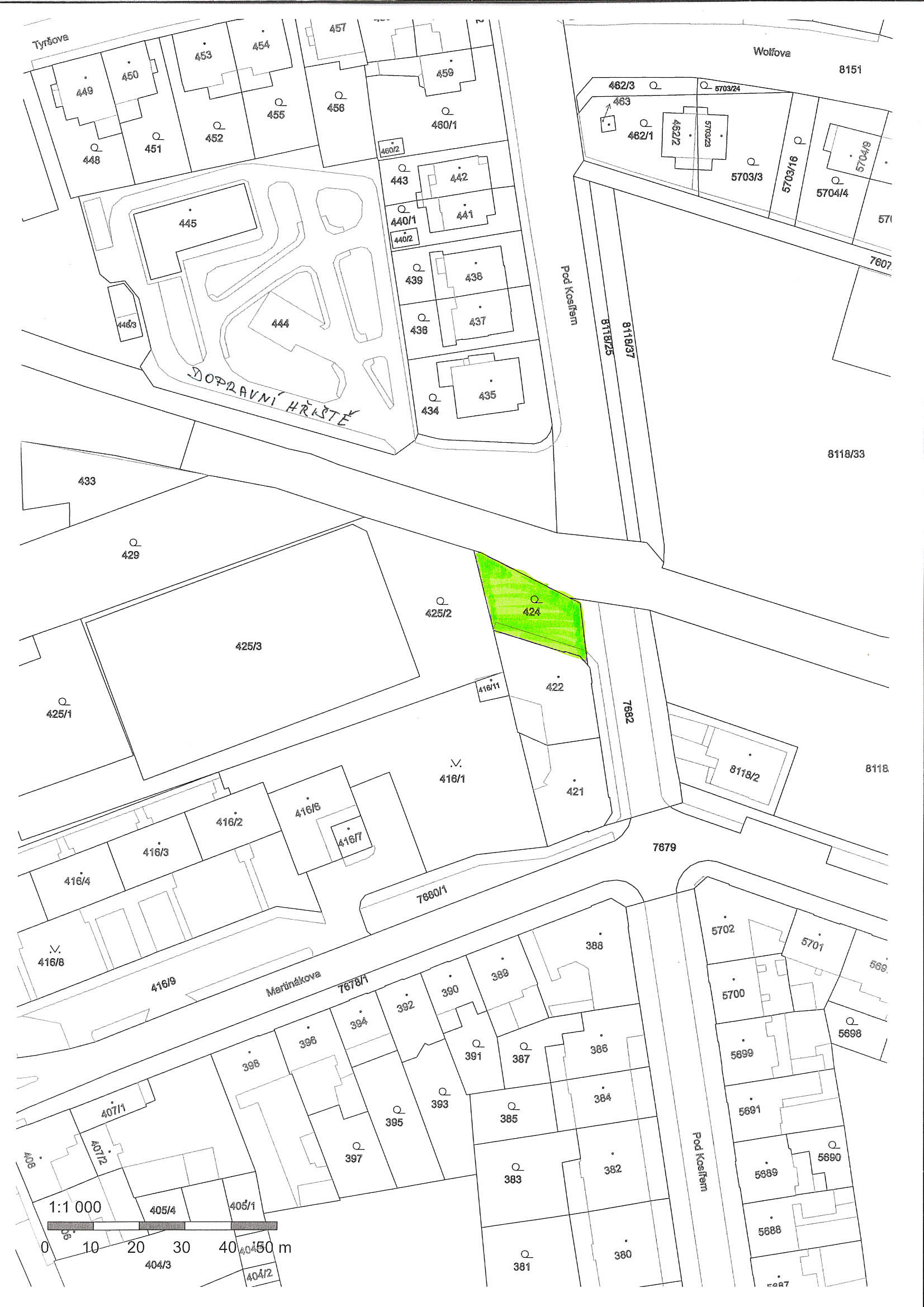 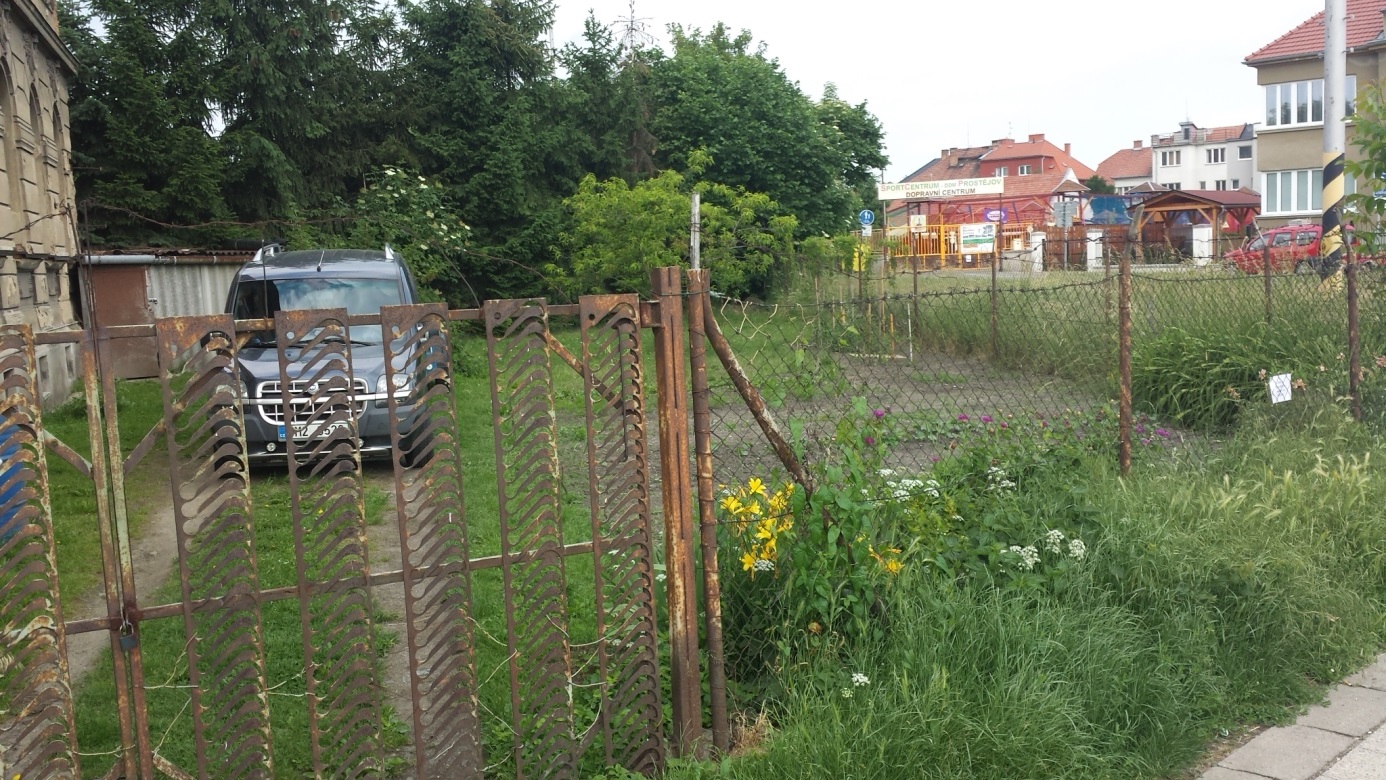 MATERIÁLMATERIÁLčíslo: pro zasedání pro zasedání pro zasedání pro zasedání Zastupitelstva města Prostějova konané dne 30. 10. 2017Zastupitelstva města Prostějova konané dne 30. 10. 2017Zastupitelstva města Prostějova konané dne 30. 10. 2017Zastupitelstva města Prostějova konané dne 30. 10. 2017Název materiálu:Prodej pozemku p.č. 424 v k.ú. Prostějov     Prodej pozemku p.č. 424 v k.ú. Prostějov     Prodej pozemku p.č. 424 v k.ú. Prostějov     Předkládá:Rada města ProstějovaRada města ProstějovaRada města ProstějovaMgr. Jiří Pospíšil, náměstek primátorky, v. r. Mgr. Jiří Pospíšil, náměstek primátorky, v. r. Mgr. Jiří Pospíšil, náměstek primátorky, v. r. Návrh usnesení:Návrh usnesení:Návrh usnesení:Návrh usnesení: